Smlouvao zajištění podpory a rozvoje informačního systému Elektronické licenční správy ELISvedená u Objednatele pod číslem: 002/2014-21300vedená u Zhotovitele pod číslem: 007/20141.SMLUVNÍ STRANYdále označovaný též jako „Objednatel“.adále označovaný též jako „Zhotovitel“.Objednatel a Zhotovitel označováni společně dále též jako „Smluvní strany“.2.PREAMBULEPokud tato Smlouva nestanoví jinak, řídí se Smlouva  příslušnými ustanoveními zákona č. 513/1991 Sb., obchodní zákoník, ve znění pozdějších předpisů, a  dalšími právními předpisy, které se vztahují na provádění předmětu Smlouvy.V případě rozporu při plnění závazků ze Smlouvy, a to zejména v případech neupravených Smlouvou, platí zadávací podmínky veřejné zakázky stanovené Objednatelem v zadávací dokumentaci a jejích přílohách popř. následně v nabídce Zhotovitele.3.VÝKLAD POJMŮSmluvní strany se dohodly, že pro účely Smlouvy budou dále uvedené pojmy vykládány takto:4.PŘEDMĚT PLNĚNÍ SMLOUVYPředmětem plnění je zajištění Provozní podpory a Rozvoje informačního systému Elektronické licenční správy ELIS (dále jen „Systém“), vybudovaného v rámci projektu „Zavedení elektronické licenční správy, reg. č. 1.06/1.1.00/07.06394“, spolufinancovaného z Integrovaného Operačního Programu (dále také jen „IOP“).Specifikace předmětu plnění je uvedena v odstavci 4.2 a 4.3 této Smlouvy a dále podrobně v Příloze č. 1 této Smlouvy.Zhotovitel se zavazuje po dobu platnosti této Smlouvy zajistit Provozní podporu Systému, spočívající v činnostech uvedených podrobně v kap. 1 Přílohy č. 1 Smlouvy. Součástí Provozní podpory jsou i Drobné úpravy Systému podle odst. 1.5 Přílohy č. 1 Smlouvy, jejichž rozsah nepřesáhne v rámci kalendářního roku (nebo po dobu 12 po sobě následujících měsíců plnění smlouvy) 200 hodin, přičemž nevyčerpané hodiny budou převedeny do dalších období.Zhotovitel se dále zavazuje po dobu platnosti této Smlouvy zajistit Rozvoj Systému, spočívající v činnostech uvedených podrobně v kap. 2 Přílohy č. 1 Smlouvy.Zhotovitel se dále zavazuje předat Objednateli Aktualizovanou verzi Provozní dokumentace v případě, že dojde ke změně této Provozní dokumentace. Provozní dokumentace musí být zpracována v souladu s § 5a odst. 2 zákona č. 365/2000 Sb., o informačních systémech veřejné správy, ve znění pozdějších předpisů, s vyhláškou č. 529/2006 Sb., o dlouhodobém řízení informačních systémů veřejné správy, a s Komentářem k vyhlášce č. 529/2006 Sb., o požadavcích na strukturu a obsah informační koncepce a Provozní dokumentace a o požadavcích na řízení bezpečnosti a kvality informačních systémů veřejné správy (viz www stránky Ministerstva vnitra).
Při změně Provozní dokumentace v utajované části Systému musí být dokumentace zpracována v souladu s požadavky zákona 412/2005 Sb. o ochraně utajovaných informací a vyhlášky 523/2005 Sb. o bezpečnosti informačních a komunikačních systémů a dalších elektronických zařízení nakládajících s utajovanými informacemi a o certifikaci stínicích komor, ve znění pozdějších předpisů. Zhotovitel se bude podílet i na přípravě dalších podkladů, vyžadovaných v procesu případné nové certifikace Systému Národním bezpečnostním úřadem.5.CENAUdržovací poplatek za zajištění plnění předmětu Smlouvy podle odstavce 4.2 činí 2 118 000 Kč bez DPH (slovy: dva miliony sto osmnáct tisíc korun českých bez DPH) za jeden kalendářní rok (nebo po dobu 12 po sobě následujících měsíců plnění Smlouvy).Smluvní strany se dohodly, že výpočet ceny za plnění Zhotovitele poskytnuté podle odstavce 4.3 Smlouvy bude prováděn s využitím denní sazby Zhotovitele ve výši 14 000 Kč bez DPH (slovy: čtrnáct tisíc korun českých bez DPH).Ceny uvedené v této Smlouvě jsou konečné, nejvýše možné a zahrnují veškeré náklady Zhotovitele spojené s plněním podle této Smlouvy. Zhotovitel není oprávněn doúčtovávat jakékoliv další náklady či ceny za poskytnuté plnění. Ceny bude možné upravit pouze v souvislosti se změnou daňových předpisů týkajících se DPH, a to o výši, která bude odpovídat takové legislativní změně.6.PŘEDÁNÍ A AKCEPTACE PŘEDMĚTU PLNĚNÍPlnění poskytnuté Zhotovitelem pro Objednatele podle odstavce 4.3. Smlouvy bude předáváno a Objednatelem převzato formou předávacího protokolu, který je uveden v Příloze č. 2 Smlouvy. Výsledek akceptace plnění poskytnutého Zhotovitelem pro Objednatele bude zpracován formou akceptačního protokolu. Vzor akceptačního protokolu je uveden v Příloze č. 3 Smlouvy.Plnění poskytnuté Zhotovitelem pro Objednatele podle odstavce 4.2. Smlouvy bude předáváno a Objednatelem převzato formou akceptačního protokolu, který bude obsahovat rozsah a popis Drobných úprav dle odstavce 9.4. Smlouvy a časový výkaz všech prací za fakturované období dle odst. 7.1. Smlouvy. Vzor akceptačního protokolu je uveden v Příloze č. 3 Smlouvy.V případě, že Objednatel do lhůty uvedené v odstavci 6.4 Smlouvy neuvede důvody odmítnutí akceptace, je plnění považováno za akceptované ze strany Objednatele.Objednatel je povinen plnění Zhotovitele akceptovat nejpozději do 14 dnů od předání a převzetí plnění ze strany Objednatele. Objednatel je oprávněn odmítnout akceptovat plnění, pokud plnění nebude z hlediska obsahu nebo funkčních vlastností odpovídat předmětu této Smlouvy anebo podmínkám stanoveným v dílčí objednávce vystavené v souladu s odst. 9.5. Lhůta pro předání upraveného plnění Objednateli je 10 pracovních dnů a počíná běžet ode dne doručení odmítnutí akceptace plnění (formou akceptačního protokolu) Zhotoviteli, pokud si Smluvní strany nedohodnou jinou lhůtu. Proces akceptace končí až vystavením akceptačního protokolu ze strany Zhotovitele, kterým bude plnění akceptováno bez výhrad.Místem plnění jsou budovy Objednatele v lokalitách: Na Františku 32, Praha 1 (hlavní budova), Politických vězňů 20, Praha  Dittrichova 21, Praha 2.7.PLATEBNÍ A FAKTURAČNÍ PODMÍNKYSmluvní strany se dohodly na způsobu placení a splatnosti sjednané ceny takto:Zhotovitel je oprávněn fakturovat Objednateli Udržovací poplatek dle odstavce 4.2 čtvrtletně (ve výši 1/4 z ročního poplatku), a to vždy po akceptaci plnění bez výhrad Objednatelem.Zhotovitel je oprávněn fakturovat Objednateli plnění poskytnuté dle odstavce 4.3. Smlouvy vždy po jeho akceptaci bez výhrad Objednatelem.Zhotovitel je povinen přiložit k fakturám akceptační protokol.Nebude-li mít faktura náležitosti daňového dokladu podle zákona č. 563/1991 Sb., o účetnictví, ve znění pozdějších předpisů a zákona č. 235/2004 Sb., o dani z přidané hodnoty, ve znění pozdějších předpisů, popř. nebude-li obsahovat povinné přílohy nebo bude-li obsahovat chybné údaje, je Objednatel oprávněn ji vrátit Zhotoviteli k doplnění či opravě s vyznačením konkrétního důvodu vrácení. Dnem doručení opravené či nově vystavené faktury běží nová lhůta splatnosti faktury.Fakturace i platby budou prováděny v české měně.Splatnost všech vystavených faktur nesmí být kratší než 30 dnů od data prokazatelného doručení faktury Objednateli (zaplacením se pro účely Smlouvy rozumí okamžik předání příkazu k úhradě faktury bance Objednatele).Zálohy nebudou poskytovány.Daň z přidané hodnoty (DPH) bude vypočtena a účtována na základě právních předpisů účinných k datu uskutečnění zdanitelného plnění.8.ZÁRUČNÍ PODMÍNKY, VYŘIZOVÁNÍ REKLAMACÍZhotovitel poskytuje záruku na plnění poskytnuté Objednateli podle Smlouvy  za podmínek uvedených v tomto článku Smlouvy. Práva ze záruky je Objednatel oprávněn uplatnit po akceptaci plnění od Zhotovitele.Na plnění, na které byla uplatněna Reklamace, se prodlužuje záruční doba o dobu od data uplatnění Reklamace až po datum vyřízení reklamace – odstranění Vady.Smluvní strany se dohodly na záručních dobách takto:Zhotovitel ručí Objednateli, že Záznamové nosiče a Provozní dokumentace budou úplné a čitelné nejméně po dobu 5 let ode dne nabytí vlastnického práva Objednatele.Zhotovitel ručí Objednateli, že dodaná Aktualizovaná verze Systému po dobu od jeho akceptace Objednatelem do dodání jeho další Aktualizované verze bude vykazovat vlastnosti popsané v Provozní dokumentaci a bude jej možno užívat k účelu popsanému v Provozní dokumentaci, a že v těchto vlastnostech a způsobech užití nebudou dodané Systémy vykazovat žádné Vady.Zjistí-li Objednatel Vady v převzatém Systému nebo v Provozní dokumentaci, má právo uplatnit reklamaci.Zhotovitel po obdržení reklamace zahájí činnost směřující k odstranění Vady a současně předloží Objednateli návrh na její odstranění ve lhůtách uvedených v odstavci 9.1 Smlouvy. Pokud to v kritických případech bude nezbytné, poskytne Zhotovitel aktivní podporu i na pracovišti Objednatele. Při nahlášení Vady se Zhotovitel zavazuje neprodleně potvrdit doručení hlášení Vady.Lhůta pro odstranění Vady počíná běžet ode dne uplatnění reklamace u Zhotovitele, resp. od okamžiku prokazatelného doručení požadavku Objednatele Zhotoviteli. Pokud Zhotovitel Vadu neodstraní v termínu stanoveném v tomto článku Smlouvy anebo v termínu schváleném Objednatelem, má Objednatel právo uplatňovat po Zhotoviteli smluvní pokutu dle článku 11. Smlouvy.9.PRÁVA A POVINNOSTI SMLUVNÍCH STRANZhotovitel je podle druhu Incidentu povinen Provozní podporu provádět v těchto lhůtách:Maximální doba odezvy je doba, ve které musí Zhotovitel reagovat na nahlášení Incidentu (tj. potvrzení přijetí požadavku s návrhem dalšího postupu ze strany Zhotovitele, včetně specifikace nutné součinnosti ze strany Objednatele).Limitní doba zahájení servisního zásahu je doba od nahlášení Incidentu, ve které musí být zahájeny řízené činnosti vedoucí k odstranění Incidentu. Limitní doba odstranění Incidentu je doba od nahlášení Incidentu, ve které dojde buď k úplnému odstranění Incidentu, v případě, že toto není možné, jeho převedení do kategorie min. o jeden stupeň nižší (tj. ze stavu Havárie do stavu Výpadek či Závada, resp. ze stavu Výpadek do stavu Závada).Každý Incident, který je Zhotovitel povinen odstranit v rámci zajištění Provozní podpory, je Objednatel povinen nahlásit přes Kontaktní místo Zhotovitele. Postup je uveden v čl. 1.1 Přílohy č. 1 Smlouvy. Objednatel je povinen uvést, zda jde o Havárii, Výpadek nebo Závadu, včetně popisu, jak se Incident projevuje a kontaktní osobu Objednatele, která popř. poskytne doplňující informace.Zhotovitel se zavazuje, že plněním dle této Smlouvy neohrozí funkcionalitu ostatních informačních systémů Objednatele.V případě Drobné úpravy Systému podle odst. 1.5 Přílohy č. 1 Smlouvy je Zhotovitel povinen upozornit Objednatele na její předpokládaný rozsah. Drobnou úpravu přesahující 4 hodiny plnění může Zhotovitel začít realizovat až po souhlasu Objednatele. Upozornění na předpokládaný rozsah a souhlas s provedením Drobné úpravy si Smluvní strany vymění písemně anebo el. poštou prostřednictvím kontaktních míst.Po provedení a řádném dokončení Drobných úprav je pak Zhotovitel povinen Objednateli předložit výkaz práce obsahující zejména anotaci provedených úprav, počet hodin k odsouhlasení. Objednatelem odsouhlasený výkaz práce je součástí akceptačního protokolu za uplynulé období.Zhotovitel je povinen vést přehlednou písemnou evidenci realizovaných Drobných úprav, kterou na vyžádání předloží Objednateli. Evidence musí obsahovat min. termín provedené Drobné úpravy, stručnou anotaci každé úpravy a dobu provedení úpravy. Nejpozději do 10. dne v měsíci po skončení posledního kalendářního měsíce po uplynutí 3 po sobě jdoucích měsíců je Zhotovitel povinen upozornit Objednatele na celkový počet hodin vyčerpaných na Drobné úpravy.Všechny požadavky Objednatele na poskytování služeb v rozsahu specifikovaném v odstavci 4.3 Smlouvy se Zhotovitel zavazuje realizovat takto:Objednatel předloží Zhotoviteli požadavek na Rozvoj Systému, Zhotovitel zpracuje cenovou nabídku požadovaného Rozvoje, která bude obsahovat část analytickou (pokud je relevantní ke složitosti požadavku), část programovací (pracnost s počtem dnů, celkovou cenu, termín či lhůtu splnění) a část testovací (návrh provozních a bezpečnostních testů). Výpočet ceny bude prováděn s využitím denní sazby uvedené v odst. 5.2 této Smlouvy,pokud Objednatel nabídku akceptuje, vystaví objednávku. Lhůta plnění se počítá od potvrzení převzetí objednávky ze strany Zhotovitele.Zhotovitel je povinen předat Objednateli při předání každé Aktualizované verze Zdrojové kódy, aktuální verzi instalačních médií a související dokumentaci, přičemž je povinen je poskytnout v kompilovatelné podobě. Komplexnost a funkčnost Zdrojových kódů, aktuální verzi instalačních médií a potřebné dokumentace Zhotovitel předá Objednateli v rámci akceptace každé Aktualizované verze.Objednatel se zavazuje:umožnit Zhotoviteli přístup do prostorů, kde bude Systém instalován a využíván (na příslušná pracoviště Objednatele) a k technickým a programovým prostředkům, jichž se týká předmět této Smlouvy, za podmínky, že Zhotovitel dodrží veškerá interní nařízení, s nimiž Objednatel Zhotovitele prokazatelně seznámí,v nezbytném rozsahu spolupracovat se Zhotovitelem a poskytovat mu ve lhůtách písemně dohodnutých se Zhotovitelem potřebnou, prokazatelně vyžádanou součinnost - informace, podklady a nutné podmínky pro řádné plnění Smlouvy, pokud si je Zhotovitel nemůže obstarat sám, má-li je Objednatel k dispozici a zákonné důvody nebrání jejich poskytnutí,v souladu s podmínkami stanovenými v článku 6. Smlouvy převzít od Zhotovitele a následně akceptovat bez výhrad postupně všechna plnění podle této Smlouvy, pokud budou bez zjevných Vad či jiných nedostatků,zaplatit sjednanou cenu za poskytnuté plnění v souladu s platebními a fakturačními podmínkami stanovenými v článku 7. Smlouvy.Objednatel je oprávněn v souvislosti s předmětem plnění Smlouvy:v prostředí Objednatele monitorovat činnost Zhotovitele a případně zakázat neoprávněné aktivity Zhotovitele,auditovat smluvní povinnosti Zhotovitele, nebo nechat provést tento audit třetí stranou.Kontrola plnění předmětu této Smlouvy bude Objednatelem prováděna průběžně a vyhodnocována na jednáních jmenovaných zástupců obou Smluvních stran.Zhotovitel se zavazuje dodržovat pravidla stanovená interními nařízeními Objednatele (zejména provozním řádem a bezpečnostní politikou IS Objednatele), se kterými jej prokazatelně seznámí Objednatel.Zhotovitel je povinen po celou dobu účinnosti Smlouvy mít sjednáno pojištění odpovědnosti za škodu způsobenou dodavatelem třetí osobě, a to s limitem pojistného plnění minimálně ve výši 5 mil. Kč.Zhotovitel je povinen zachovávat mlčenlivost o všech skutečnostech obchodní, výrobní či technické povahy souvisejících s Objednatelem, které mají skutečnou nebo alespoň potenciální materiální či nemateriální hodnotu a nejsou v příslušných obchodních kruzích běžně dostupné. Zhotovitel se zavazuje zajistit, aby osoby, které musí tyto skutečnosti k plnění předmětu Smlouvy znát, je uchovaly v tajnosti vůči třetím právnickým nebo fyzickým osobám. Povinnost Zhotovitele zachovávat mlčenlivost platí jak po dobu plnění předmětu této Smlouvy, tak i po ukončení smluvního vztahu. Povinnosti mlčenlivosti může Zhotovitele zprostit jen Objednatel svým písemným prohlášením.Zhotovitel je povinen plnit předmět Smlouvy prostřednictvím osob, jejichž odbornou kvalifikací bylo prokázáno v nabídce Zhotovitele na veřejnou zakázku Provozní podpora a udržitelnost IS Elektronická licenční správa ELIS splnění kvalifikačních předpokladů. Seznam těchto osob a možnosti jejich výměny jsou specifikovány v Příloze č. 4 Smlouvy.10.OCHRANA INFORMACÍ Zpracování informací v utajované části Systému podléhá režimovým opatřením, stanoveným Bezpečnostní dokumentací Systému, v souladu se zákonem č. 412/2005 Sb., o ochraně utajovaných informací a o bezpečnostní způsobilosti, ve znění pozdějších předpisů, a prováděcími předpisy, které se obě smluvní strany zavazují dodržovat.Zhotovitel si je vědom, že v rámci plnění této Smlouvy může on, jeho zaměstnanci či smluvní partneři získat přístup k dalším neveřejným informacím druhé Smluvní strany či neveřejným informacím ve smyslu příslušných právních předpisů, které nepodléhají utajení ve smyslu zákona č. 412/2005 Sb.Zhotovitel se zavazuje nakládat s neveřejnými informacemi jako s obchodním tajemstvím, zejména uchovávat je v tajnosti a učinit veškerá smluvní a technická opatření zabraňující jejich zneužití či prozrazení. Zhotovitel  může sdělit tyto informace svým zaměstnancům v rozsahu nezbytně nutném pro řádné plnění této Smlouvy. Zhotovitel může sdělit tyto informace třetím osobám pouze s předchozím písemným souhlasem druhé Smluvní strany. Souhlas druhé Smluvní strany je vázán na povinnost zavázat prokazatelně třetí osobu, aby nakládala s těmito informacemi jako s neveřejnými, a to alespoň v rozsahu stanoveném touto Smlouvou.Neveřejnými informacemi se rozumí skutečnosti, které nejsou všeobecně veřejně známé, bez ohledu na formu jejich zachycení, nebo nebyly některou ze stran označeny jako veřejné a které se týkají plnění této Smlouvy a dále informace, pro které je právními předpisy stanoven zvláštní režim nakládání a které svým zveřejněním mohou způsobit škodlivý následek pro kteroukoliv Smluvní stranu. Dále se za neveřejné informace považují takové informace, které některá ze Smluvních stran jako chráněné označila, anebo již z povahy takových informací jejich neveřejnost vyplývá.Neveřejnými informacemi nejsou nebo přestávají být:informace, které byly v době, kdy byly Smluvní straně poskytnuty, veřejně známé,informace, které se staly veřejně známé, pokud se tak nestalo porušením jejich ochrany,informace, které je Smluvní strana povinna sdělit oprávněným osobám na základě obecně závazných právních předpisů.Smluvní strany mají navzájem právo požadovat doložení dostatečnosti způsobu ochrany neveřejných informací.Při ukončení smluvního vztahu může každá ze Smluvních stran žádat od druhé strany vrácení všech poskytnutých podkladových materiálů, jestliže tyto materiály obsahují neveřejné informace. Druhá strana je povinna požadované materiály, včetně případných kopií bez zbytečného odkladu vydat.Zhotovitel vyslovuje souhlas s tím, že Objednatel v rámci transparentnosti zveřejní Smlouvu (včetně případných dodatků) způsobem, jakým to vyžadují obecně závazné právní předpisy.11.SMLUVNÍ POKUTY  Jestliže Zhotovitel nedodrží termíny pro splnění svých závazků dle odstavce 4.2 resp. 9.1 Smlouvy, uhradí Objednateli za každou hodinu prodlení v době Základního časového pokrytí smluvní pokutu ve výši 0,50 % z roční hodnoty Udržovacího poplatku.Jestliže Zhotovitel nedodrží termíny z objednávky pro splnění svých závazků podle odstavce 4.3 Smlouvy, uhradí Objednateli za každý započatý pracovní den prodlení smluvní pokutu ve výši 0,50 % ze sjednané ceny plnění.V případě porušení povinnosti mít sjednáno pojištění odpovědnosti za škodu způsobenou dodavatelem třetí osobě s limitem pojistného plnění minimálně ve výši 5 mil. Kč uhradí Zhotovitel Objednateli smluvní pokutu ve výši 0,5 mil. Kč.V případě porušení povinnosti zachovávat mlčenlivost v rozsahu stanoveném v odst. 9.12 Smlouvy uhradí Zhotovitel Objednateli smluvní pokutu ve výši 0,1 mil. Kč, a to za každý jednotlivý případ porušení této povinnosti.V případě, že Zhotovitel poruší kteroukoli svou povinnost stanovenou v čl. 12. Smlouvy, je povinen uhradit Objednateli smluvní pokutu ve výši 0,5 mil. Kč, a to za každý jednotlivý případ porušení této povinnosti.V případě porušení povinností stanovených v odst. 9.6. a 14.2. Smlouvy uhradí Zhotovitel Objednateli smluvní pokutu ve výši 0,5 mil. Kč za každé takové porušení povinnosti.V případě nedodržení lhůty splatnosti faktury, kterou od Zhotovitele převzal Objednatel, se Objednatel zavazuje uhradit Zhotoviteli úrok z prodlení v zákonné výši.Objednatel je oprávněn domáhat se vedle smluvní pokuty i náhrady škody, a to v plném rozsahu, tedy i ve výši přesahující smluvní pokutu.Smluvní pokuta nebo náhrada škody je splatná ve lhůtě 10 kalendářních dnů ode dne, kdy Zhotovitel obdržel výzvu k úhradě.12.Podmínky při ukončení podpory a Rozvoje Systému a pro případ přechodu na jiného dodavatele Zhotovitel předá Objednateli nejpozději tři měsíce před datem a znovu k datu ukončení účinnosti Smlouvy veškeré Zdrojové kódy poslední Aktualizované verze, aktuální verzi instalačních médií a veškerou související dokumentaci včetně popisu případných parametrizací Systému, na jejichž základě bude mít Objednatel možnost provést případný další Rozvoj, a to bez součinnosti se stávajícím Zhotovitelem anebo i prostřednictvím třetích osob. Z aktuálních verzí instalačních médií a související dokumentace musí Objednatel samostatně (bez jakékoliv asistence Zhotovitele) dokázat vygenerovat nebo obnovit poslední funkční verzi Systému a zprovoznit všechny jeho funkce a obvyklé parametry.Zhotovitel předá Objednateli tři měsíce před datem ukončení účinnosti Smlouvy kompletní komunikační matici, tj. kontakty na třetí strany, které se na plnění předmětu Smlouvy, jakož i na odstranění chyb podílely.Zhotovitel předá Objednateli k datu ukončení účinnosti Smlouvy v elektronické podobě veškerá provozní data a uživatelské údaje v Systému vytvořeném nebo provozovaném Zhotovitelem, tj. zejména seznam veškerých chyb a způsobů jejich odstranění, servisních zásahů a jejich dopadů do Systému včetně vypořádání neodstraněných Incidentů a Vad (jejich stav a důvod neuzavření).V souvislosti s ukončením Smlouvy Zhotovitel vrátí k datu ukončení účinnosti Smlouvy Objednateli všechny podklady získané během účinnosti Smlouvy.V případě ukončení Smlouvy Zhotovitel poskytne Objednateli a v případě přechodu na nového dodatele i tomuto novému dodavateli (třetí straně) bezplatné konzultace k zajištění podpory a Rozvoje Systému podle předmětu této Smlouvy, a to v rozsahu a kvalitě potřebné pro výkon předmětu Smlouvy s řádnou odbornou péčí.Zhotovitel se zdrží veškerých aktivit, které by mohly poškodit Objednatele v jeho oprávněných zájmech na provoz Systému ze strany Objednatele anebo na zajištění podpory a Rozvoje Systému ze strany nového dodavatele (třetí strany).Objednatel je oprávněn po ukončení účinnosti Smlouvy provádět sám či prostřednictvím třetích osob podporu a Rozvoj Systému, a to za účelem řádného užívání Systému, provádění změn Systému, modifikace nebo rozvoje nových funkcionalit Systému apod. Zhotovitel prohlašuje, že vůči Objednateli, případně třetím osobám určeným Objednatelem k pokračování provozu, podpory a Rozvoje Systému, nebudou uplatňovány ze strany Zhotovitele či třetích osob, které využil k plnění, žádné nároky majitelů výhradních práv (zejména autorských práv) či jakékoli jiné obdobné nároky související s užitím Systému tak, jak je definováno v této Smlouvě.13.SubdodavateléSubdodavatel, prostřednictvím kterého Zhotovitel prokázal splnění kvalifikace.Zhotovitel uzavřel smlouvu se subdodavatelem Regula Komunikační systémy, a.s., IČ 25108905, sídlem Táborská 940/31, 140 00 Praha 4, ze které vyplývá závazek subdodavatele k poskytnutí odborného personálu – technika realizačního týmu, který disponuje certifikátem MS Windows – Microsoft Certified Systems Engineer.Zhotovitel uzavřel smlouvu se subdodavatelem IBM Česká republika spol. s r.o., IČ 14890992, sídlem Praha 4 – Chodov, V Parku 2294/4, PSC 148 00, ze které vyplývá závazek subdodavatele k poskytnutí odborného personálu – technika realizačního týmu, který disponuje certifikátem Cisco (např. CCIE – Cisco Certified Internetwork Expert nebo obdobné.Subdodavatel, prostřednictvím kterého bude Zhotovitel plnit určitou část veřejné zakázky.Zhotovitel vymezil v nabídce subdodavatele Regula Komunikační systémy, a.s., IČ 25108905, sídlem Táborská 940/31, 140 00 Praha 4, který bude plnit následující část předmětu Smlouvy (veřejné zakázky) – správa softwarové infrastruktury, (uvedení částí veřejné zakázky, která má být plněna prostřednictvím subdodavatele) a to v objemu cca 5 % z celkového objemu zakázky.Zhotovitel vymezil v nabídce subdodavatele IBM Česká republika spol. s r.o., IČ 14890992, sídlem Praha 4 – Chodov, V Parku 2294/4, PSC 148 00, který bude plnit následující část předmětu Smlouvy (veřejné zakázky) správa HW infrastruktury, (uvedení částí veřejné zakázky, která má být plněna prostřednictvím subdodavatele) a to v objemu cca 5 % z celkového objemu zakázky.V případě, že Zhotovitel použije k plnění byť i jen části předmětu této smlouvy subdodavatele, odpovídá Objednateli za plnění poskytnuté subdodavatelem tak, jako by toto plnění poskytoval Zhotovitel sám.14.Přechod vlastnických práv a práv k užití a šíření dílaVlastnické právo k poskytnutému plnění ze strany Zhotovitele či k výstupům předaným Zhotovitelem Objednateli, které se podle této Smlouvy mají stát vlastnictvím Objednatele, přechází na Objednatele dnem zaplacení ceny za toto plnění či výstup Zhotoviteli.Pokud v rámci plnění podle předmětu této Smlouvy, vznikne plnění či výstup z tohoto plnění (např. počítačový program), která budou mít charakter autorského díla (dále též jen „dílo“) a jako taková budou požívat ochrany podle zákona č. 121/2000 Sb., o právu autorském, o právech souvisejících s právem autorským a o změně některých zákonů (autorský zákon) v platném znění, pak se Zhotovitel zavazuje (dnem zaplacení příslušné ceny související s tímto plněním) poskytnout Objednateli oprávnění k výkonu práva každé takové dílo užít (dále jen „licence“), a to za následujících podmínek:Licence se poskytuje ke všem způsobům užití díla a v rozsahu neomezeném (ve smyslu § 46 odst. 1 autorského zákona).Licence se poskytuje jako licence výhradní (ve smyslu § 47 odst. 1 a 2 autorského zákona).Objednatel může oprávnění tvořící součást licence zcela poskytnout třetí osobě (ve smyslu § 48 odst. 1 autorského zákona). Jedná se zejména o případy poskytování podpory a Rozvoje k dílu v případě změny dodavatele podpory a Rozvoje Systému anebo o případ užití díla v rámci veřejné správy České republiky pro účely související s činností Objednatele. Licencí nesmí být omezeno právo Objednatele poskytnout vstup do díla či Systému jiným subjektům z veřejné správy (např. kontrolním orgánům ČR) a právo Objednatele provádět změny a úpravy díla v souladu s autorským zákonem.Licence nesmí omezovat způsoby užití díla nebo celého Systému co do množství, místa nebo času (ve smyslu § 50 odst. 1 autorského zákona);  Licence nesmí být omezena ani na užití díla v rámci datových center, ve kterých Objednatel provozuje své servery.Licence musí být poskytnuta k takovým způsobům užití díla a v takovém rozsahu, jak je to nutné k dosažení účelu této Smlouvy, kterým je zajištění provozu, podpory a Rozvoje Systému, a to i ze strany třetí osoby v případě změny dodavatele podpory a Rozvoje Systému (ve smyslu § 50 odst. 2 autorského zákona).Licence poskytnutá Zhotovitelem Objednateli přejde v případě zániku Objednatele na jeho právního nástupce, a to za podmínek a ve stejném rozsahu, v jakém byla poskytnuta Objednateli.Odměna za poskytnutí licence je již zahrnuta v cenách podle druhu předmětu této Smlouvy. Žádné další licenční poplatky či jiné náklady související s licencemi nebo jinými výhradními právy není Zhotovitel oprávněn po Objednateli požadovat.15.ZÁVĚREČNÁ USTANOVENÍSmlouva se uzavírá na dobu neurčitou.Smlouva může zaniknout uplynutím výpovědní lhůty, která je šestiměsíční a začíná běžet prvním dnem kalendářního měsíce následujícího po měsíci, ve kterém byla doručena výpověď druhé straně. Smlouvu může vypovědět kterákoliv ze Smluvních stran, a to i bez udání důvodů. Zhotovitel se zavazuje Objednateli zdržet se po dobu 2 let od podpisu Smlouvy podání výpovědi ze Smlouvy. V případě, že by Zhotovitel v této dvouleté lhůtě podal výpověď Smlouvy, je takováto výpověď neplatná.Obě Smluvní strany mají právo odstoupit od Smlouvy v případě, kdy druhá strana podstatně poruší své povinnosti vyplývající ze Smlouvy. V tomto případě se Smlouva ruší ke dni doručení oznámení o odstoupení druhé straně.Podstatným porušením Smlouvy ze strany Zhotovitele je zejména:a) Zhotovitel opakovaně překročí lhůty k odstranění nahlášeného Incidentu nebo Vady,b) Zhotovitel poruší povinnost utajit neveřejné informace; k podstatnému porušení Smlouvy však nedojde, pokud by se jednalo o takové porušení této povinnosti, které je zcela nepodstatné a nevznikla z něho druhé straně větší újma,c) Zhotovitel poruší povinnost mít sjednáno pojištění odpovědnosti za škodu způsobenou třetí osobě v rozsahu stanoveném touto Smlouvou.Smluvní strany se dohodly, že při odstoupení od Smlouvy vylučují použití ustanovení § 351 odst. 2 obchodního zákoníku a zánikem účinnosti této Smlouvy není dotčeno vzájemné plnění, které bylo řádně poskytnuto a bylo již přijato nebo jako řádné plnění přijato být mělo a mohlo před účinností odstoupení, jakož i nároky na úhradu ceny za takové plnění.Pro případ, že kterékoliv ustanovení Smlouvy se stane neúčinným nebo neplatným, zavazují se Smluvní strany bez zbytečného odkladu formou dodatku ke Smlouvě upravit nově příslušná ustanovení tak, aby byl podle možností maximálně zachován původní úmysl a cíl nahrazovaných ustanovení Smlouvy.Dokument se považuje za doručený dnem jeho předání a převzetí nebo doručením do datové schránky druhé Smluvní strany. Dokument se považuje také za doručený dnem, v němž kterákoliv ze Smluvních stran jeho doručení odmítne či jinak znemožní jeho převzetí. V pochybnostech se má za to, že písemnost byla doručena druhé straně desátým (10.) dnem od jejího odeslání v poštovní zásilce s doručenkou.Smlouva je vyhotovena ve čtyřech stejnopisech identifikovaných výtiskem číslo 1 až 4, z nichž každá ze Smluvních stran obdrží dvě vyhotovení.Smlouvu je možno měnit pouze formou písemných vzestupně číslovaných dodatků podepsaných oprávněnými zástupci obou Smluvních stran na jedné listině. Změnu kontaktních údajů Objednatele je možno ohlásit Zhotoviteli ze strany Objednatele bez nutnosti uzavření dodatku ke Smlouvě, takováto změna je platná od okamžiku prokazatelného doručení nahlášení změny.Smluvní strany berou na vědomí, že všechny postupně číslované přílohy Smlouvy jsou její nedílnou součástí.Seznam příloh:Smlouva nabývá platnosti podpisem obou Smluvních stran a účinnosti dnem 1. dubna 2014.Příloha č. 1 -  Podrobná specifikace předmětu plnění Smlouvy Systém se skládá ze dvou samostatných částí neutajované a utajované Neutajovaná část slouží ke správě životního cyklu správních řízení dle pravidel příslušných právních předpisů (zákon č. 500/2004 Sb., správní řád, ve znění pozdějších předpisů) a požadavků EU. Utajovaná část slouží k nakládání s klasifikovanými daty v souladu s pravidly zákona č. 412/2005 Sb., o ochraně utajovaných informací a o bezpečnostní způsobilosti, ve znění pozdějších předpisů, a souvisejících vyhlášek a metodických pokynů Národního bezpečnostního úřadu (NBÚ). Z výše uvedeného důvodu je nezbytné, aby uchazeč disponoval osvědčením NBÚ minimálně pro stupeň „Důvěrné“.Zajištění Provozní podpory Systému v rozsahu kap. 4.2 Smlouvy Pro účely sjednocení pojmů a předmětu plnění Smlouvy je dále upřesněn obsah jednotlivých úrovní Provozní podpory:První úroveň L1 (taktéž i „First Line Support“, „Front End Support“, či SERVICE TIER 1).Primárním úkolem L1 je zajistit a zdokumentovat veškeré informace od Objednatele, analyzovat problém a pokud jsou vědomosti podpory dostačující, problém taktéž vyřešit. L1 tedy primárně řeší jednoduché a přímočaré problémy, povětšinou s účinnou podporou nástrojů „znalostního managementu“. Pokud problém převyšuje vědomosti L1 podpory, je eskalován na nejbližší vyšší úroveň podpory, tedy L2. Objednatel předpokládá, že první úroveň Provozní podpory Systému bude zajištěna prostřednictvím interních zdrojů Objednatele na základě podkladů (metodiky) od Zhotovitele.Druhá úroveň L2 (taktéž i „Second Line Support“, „Middle Support“, či SERVICE TIER 2)Zabývá se řešením složitějších technických a logistických problémů. Využívá analytických nástrojů, ověřuje informace získané od Objednatele a postup již neúspěšně uskutečněného řešení problému předcházející úrovní podpory (L1). Podporu L2 vykonávají specialisté, obvykle na úrovni provozních resp. aplikačních správců.Objednatel předpokládá, že zajištění podpory druhé úrovně na úrovni provozního správce bude zajištěna prostřednictvím interních zdrojů Objednatele na základě podkladů (metodiky) od Zhotovitele. Úroveň provozního správce je předřazena úrovni aplikačního správce. Zajištění podpory druhé úrovně na úrovni aplikačního správce je předmětem plnění podle této Smlouvy.Třetí úroveň L3 (v třívrstvém modelu i „Third Line Support“, „Back End Support“, či SERVICE TIER 3)V třívrstvém modelu nejvyšší úroveň podpory podobně jako L2 využívá analytických nástrojů, ověřuje informace získané od Objednatele a postup již neúspěšně uskutečněného řešení problému předcházející úrovní podpory (L2). Zajištění podpory třetí úrovně je předmětem plnění podle této Smlouvy.Řešení provozních IncidentůŘešením provozních Incidentů se rozumí zejména analýza (včetně klasifikace, zda se jedná o Havárii, Výpadek nebo Závadu), řešení a odstranění nahlášených Incidentů, v souladu s podmínkami stanovenými v článku 9. Smlouvy.Incidenty jsou hlášeny odpovědnými pracovníky Objednatele prostřednictvím Kontaktního místa Zhotovitele nebo jsou zjištěny během řešení Havárií, Výpadků nebo Závad.Pracovník Kontaktního místa Zhotovitele Incident zaznamená a potvrdí ji Objednateli např. emailem nebo jiným vhodným elektronickým nástrojem.Součástí této služby je rovněž poskytování efektivní a pružné součinnosti k řešení provozních problémů při provozování a užití Systému formou poradenství s využitím Kontaktního místa Zhotovitele v době Základního časového pokrytí. V případě identifikace Incidentu bude postupováno podle článku 9. Smlouvy.Pravidelná profylaxe vykonávaná na měsíční bázikontrola existence nových kritických fixů a pravidelných fix-packů, naplánování jejich instalace,kontrola existence nových support-packů, naplánování jejich instalace,kontrola provádění profylaktických činností prováděných administrátory Objednatele (například formou kontroly provozního deníku),vytváření a dodávání Objednateli Aktualizované verze Systému včetně instalace v prostředí Objednatele, aktualizace Provozní dokumentace a provádění zaškolení uživatelů.Pravidelná profylaxe vykonávaná na roční báziPříprava a implementace Aktualizované verze Systému, obsahující nezbytná povýšení softwarových komponent Systému (například .NET framework, Acrobat Reader, Print to PDF, Form Filler 602, změny rozhraní Systému, …). Aktualizovaná verze Systému bude implementována minimálně 1x ročně.	Technická a metodická podporaTechnická a metodická podpora systémovým administrátorům a odpovědným pracovníkům Objednatele při řešení provozních či implementačních problémů spojených s integrací Systému, která se skládá:návrh řešení problémů zjištěných v rámci profylaxe či vyvolaných třetí stranou,servisní zásahy – řešení detekovaných problémů, podpora testování a ověření na Testovacím prostředí,podpora rozhraní na straně dodaných aplikací Systému: externí aplikační rozhraní realizované přes ESB WebSphere k systémům GINIS, EIS JASU, SIGL, ISZR, AD,poskytovat metodické návody k bezchybnému a maximálně efektivnímu provozování a užití Systému prostřednictvím Kontaktního místa Zhotovitele v době Základního časového pokrytí.	Drobné úpravyna základě požadavků Objednatele provádět Drobné úpravy Systému včetně dodání aktualizovaného úplného znění Provozní dokumentace a zaškolení uživatelů souvisejícího s provedenou Drobnou úpravou,vedení přesné evidence Drobných úprav formou výkazu práce, který bude obsahovat název Drobné úpravy a počet odpracovaných hodin.Zajištění Rozvoje Systému v rozsahu kap. 4.3 Smlouvy Změny a úpravy Systému budou vycházet ze zjištěných potřeb Objednatele, popř. reflektovat zákonné či organizační změny, dopadající na Objednatele.Na základě požadavků a specifikací Objednatele provádění Úprav Systému včetně úprav provedených Zhotovitelem na základě legislativních změn včetně dodání aktualizovaného úplného znění Provozní dokumentace.Doškolení uživatelů v souvislosti s úpravami Systému.Instalaci nových Úprav Systému za součinnosti Objednatele.Na základě požadavků a specifikací Objednatele provádění školení zaměstnanců Objednatele k samostatnému, správnému a efektivnímu užití Systému.Zajišťování podpory při zprovoznění Systému v případě chyby komplexu informačních technologií, na kterých je Systém provozován na pracovištích Objednatele.Služby budou dodávány jako samostatná plnění realizována dle zásad projektového řízení, jejichž rozsah a harmonogram stanoví pro aktuální období společný řídící výbor projektu, složený ze zástupců obou Smluvních stran.Popis prostředí SystémuSystém je provozován na následujících prostředích:Provozní prostředí – prostředí určené k provozu aplikace, na které se vztahují časy definované v kap. 9.1 Smlouvy při řešení provozních Incidentů. Prostředí je napojeno na veškeré okolní systémy (resp. jejich Provozní prostředí). Režim provozu je 7x24, v nočních hodinách mohou probíhat náročnější úlohy.Testovací prostředí – prostředí určené k testování, školení a zkoušení nových verzí. Prostředí je napojeno na testovací rozhraní okolních systémů (pokud existují), případně jsou rozhraní ošetřena jinak (simulací odpovědi apod.). Na Testovací prostředí Zhotovitel ad-hoc převede data z Provozního prostředí. Testovací prostředí není určené pro vývoj (vývoj bude prováděn výhradně na technice a v prostorách Zhotovitele).Údržba prostředí bude prováděna v rámci nasazování nových verzí, případně se použijí skripty pro kopírování dat z Provozního prostředí na Testovací prostředí.Technická specifikace neutajované části SystémuServerová infrastrukturaIT infrastruktura se skládá ze dvou VMware vSphere 4.1 ESX serverů (ELIS server 1 a server 2) pro běh virtualizovaných serverů aplikace, databáze, testu a serveru správy diskového pole. Dále je použit jeden fyzický server (Veřejný server) pro veřejné webové stránky. Úložné kapacity jsou představovány diskovým polem DS3500. K tomuto diskovému poli jsou po SAN infrastruktuře připojeny oba ESX servery pro zajištění VMware HA.VMware ESX servery a diskové pole jsou umístěny v serverovně Objednatele Na Františku 32. Web server je umístěn v DMZ v serverovně Objednatele Politických vězňů 20.Servery a diskové pole mají všechny HW komponenty zdvojené. Na fyzických serverech ELIS server 1 a server 2 běží VMware hypervisory, které zajišťují HA pro všechny nadefinované virtuální servery a dále pro lepší spravovatelnost jednotlivých komponent. Každý ESX server x3550 obsahuje jeden 4- core 2,26GHz CPU, 24GB RAM, 2 x 146GB SAS 15k interní HDD, 6 x 1Gb/s ethernet rozhraní, 2 x 8Gb/s FC HBA, redundantní napájecí zdroje a DVD vypalovačku. Tyto fyzické servery a diskové pole jsou redundantně propojeny přes stávající 1Gb/s LAN a  8Gb/s SAN sítě Objednatele.Dual-Controller diskové pole DS3500 obsahuje 5 x 300GB SAS 15k HDD (RAID5, jeden náhradní disk) a redundantní napájení.Na jednom VMware ESX serveru (ELIS server 1) běží dva virtuální stroje - testAS a AS, na druhém hostu (ELIS server 2) dva virtuální stroje – DBS, DSM. Virtuální stroje AS a DBS jsou nakonfigurovány s 2 x vCPU a 4GB (resp. 12GB pro DBS) vRAM, virtuální stroj testAS je nakonfigurován s 2 x vCPU a 4GB vRAM. Virtuální stroj DSM je nakonfigurován s 1 x vCPU a 2GB vRAM.V případě výpadku fyzického serveru ELIS server 1 nebo ELIS server 2 dojde automaticky k  spuštění zasažených virtuálních serverů na druhém fyzickém serveru.Na virtuálních strojích AS a DBS běží 64-bit OS MS Windows 2008 R2 Standard, na fyzickém veřejném serveru běží  64-bit OS Red Hat Enterprise Linux 6. RadHat Linux je také použit pro virtuální server DSM.  Na DBS virtuálním stroji běží také MS SQL 2008 R2 Enterprise databáze. Použité technologieVývojová platforma je Microsoft .NET Framework 4.0 (případně Mono pro webový server) s vlastní nadstavbou Core.Fw.Pro desktopového klienta je použita část WPF (Windows Presentation Foundation), využívající knihovny DirectX s podporou akcelerace grafických úloh. Klient a server komunikují proprietárním protokolem .NET Remoting.Klient je instalován a aktualizován prostřednictvím technologie ClickOnce.Systém je provozován na Microsoft Windows (server i klient), Databáze Microsoft SQL Server.Pro žadatele je k dispozici webový server, kde jsou k dispozici informace o probíhajícím řízení (po zadání čísla jednacího žádosti se zobrazuje stav a historie stavu řízení).Na webových stránkách MPO jsou publikované formuláře pro vyplnění žádostí o licenci, povolení, apod.Webové stránky jsou implementovány v technologii Mono (ASP.NET MVC, C# kompilované do managed kódu). Vybraná data jsou na web (umístěný v DMZ a přístupný z internetu) replikována metodou PUSH přes webové služby (tj. neexistuje otevřený kanál z webu na aplikační server). Jako dočasná vyrovnávací paměť („cache“) pro data je použita databáze MySQL, která obsahuje nevýznamný objem dat.Pro formuláře, které budou sloužit k vyplnění žádosti či realizace vydané licence je použita technologie 602FormFiller společnosti 602Software.Při komunikaci s ostatními systémy je použita integrační sběrnice ESB na stávajícím serveru s  IBM WebSphere MQ. Pro účely Systému jsou využity stávající mediační komponenty a vyvinuty nové pro komunikaci s dalšími systémy.Ve vlastním Systému jsou použity další komponenty:Print2PDF pro tisk a elektronické podepisování dokumentů,Formátu RTF a programu Microsoft Word pro generování a editaci dokumentů,Formátu HTML/XLS pro generování seznamů pro další zpracování v Microsoft Excel,Komponenty Microsoft Reporting Viewer pro generování sestav a reportů.Použitý software včetně licencíServery (fyzické)ELIS server 1 a 2: VMware vSphere 4.1 ESX ServerVeřejný serverRed Hat Enterprise Linux 6Servery (virtuální)Operační systém Windows Server 2008R2 (Standard edice)je použit pro virtuální stroje AS, DBS, testAS,Databáze Microsoft SQL server 2008R2 (Standard edice)je nasazen na virtuálním stroji DBS,DS Storage Managerje nasazen na virtuálním stroji DSM Server,Zálohovací agent NetBackup.StaniceOperační systém Windows 7,Microsoft Office 2010,Nainstalovaný Microsoft .NET Framework 4.0 a poslední aktualizace,Antivirus AVG.Technická specifikace utajované části Systémuxxxxxx.Příloha č. 2 - Vzor předávacího protokoluSeznam předmětů předáváníStručný popis předmětů předáváníPříloha č. 3 - Vzor akceptačního protokoluPopis výstupu projektu k akceptaciPřipomínky k výstupu projektuVyjádření k akceptaci výstupu projektuSchvalujePříloha č. 4 – Seznam technikůZhotovitel bude plnit předmět Smlouvy prostřednictvím těchto techniků:První technik:Jméno a příjmení: xxxxx – vedoucí týmuTel: xxxxxE-mail: xxxxx@xxxxxDruh pracovněprávního vztahu k Zhotoviteli: zaměstnanecVzdělání: vysokoškolskéDélka praxe u Zhotovitele: 6 letOsvědčení o certifikaci: není požadovánoOsvědčení NBÚ: do stupně TAJNÉDruhý technik:Jméno a příjmení: xxxxx – zástupce vedoucího týmuTel: xxxxxE-mail: xxxxx@xxxxxDruh pracovněprávního vztahu k Zhotoviteli: zaměstnanecVzdělání:  vysokoškolskéDélka praxe u Zhotovitele: 10 letOsvědčení o certifikaci: není požadovánoOsvědčení NBÚ: do stupně TAJNÉTřetí technik:Jméno a příjmení: xxxxxx – architekt řešeníTel: xxxxxE-mail: xxxx@xxxxxDruh pracovněprávního vztahu k Zhotoviteli: zaměstnanecVzdělání:  vysokoškolskéDélka praxe u Zhotovitele: 12 letOsvědčení o certifikaci: Microsoft .Net certifikaceOsvědčení NBÚ: nebude se podílet na utajované částiČtvrtý technik: Jméno a příjmení: xxxxxx – databázový specialistaTel: xxxxxE-mail: xxxxx@xxxxxDruh pracovněprávního vztahu k Zhotoviteli: zaměstnanecVzdělání:  středoškolskéDélka praxe u Zhotovitele: 9 letOsvědčení o certifikaci: Deisigning, Optimizing and Maintaining a database Administrative Solution Using Microsoft SQL Server 2008Microsoft SQL Server 2008,  Implementation and MaintenanceMicrosoft SQL server 2005 – Implementation and MaintenanceOsvědčení NBÚ: do stupně TAJNÉPátý technik:Jméno a příjmení: xxxxx – odborný technik pro oblast systémového SWTel: xxxxxE-mail: xxxxx@xxxxDruh pracovněprávního vztahu k Zhotoviteli: subdodavatelVzdělání:  vysokoškolskéDélka praxe u Zhotovitele: 0 letOsvědčení o certifikaci: Microsoft Certified Professional  070-291 Microsoft Windows server 2003 Network  Infrastructure z roku 2009,  070-290 Microsoft Windows server 2003 EnvironmentOsvědčení NBÚ: nebude se podílet na utajované části.Šestý technik:Jméno a příjmení: xxxxx – odborný technik odpovědný za HW a SW infrastrukturuTel: xxxxxE-mail: xxxxx@xxxxxDruh pracovněprávního vztahu k Zhotoviteli: subdodavatelVzdělání: vysokoškolskéDélka praxe u Zhotovitele: 0 letOsvědčení o certifikaci: Certifikát Cisco Certified Internetwork ExpertOsvědčení NBÚ: do stupně TAJNÉVýše uvedené techniky nesmí Zhotovitel měnit. Pouze ve výjimečných případech (dlouhodobá nemoc apod.) může být některý z techniků nahrazen jiným ze strany Zhotovitele, a to jen se souhlasem Objednatele.Objednatel může požadovat výměnu technika Zhotovitele, a to zejména, ne však výlučně, v případě nespokojenosti s kvalitou práce anebo odborností techniků Zhotovitele. V případě náhrady technika musí Zhotovitel doložit splnění srovnatelných kvalifikačních předpokladů pro osoby, jimiž budou uvolněné pozice obsazeny. Objednatel si vyhrazuje právo na odmítnutí nebo akceptaci změn ve složení týmu Zhotovitele. Náhrada technika je platná okamžikem souhlasu Objednatele. Ke změně technika není nutné uzavírat dodatek Smlouvy.1.1Česká republika –Ministerstvo průmyslu a obchodu 
Praha 1, Na Františku 32, PSČ 110 15IČ:47609109DIČ:CZ 47609109, neplátce DPHBankovní spojení: ČNB, pobočka PrahaČíslo účtu: 1525–001/0710ID DSbxtaaw4Jednající:Ing. Miloslav Marčan, ředitel odboru informatikyTelefon:224 853 424Fax:224 852 260E-mail:marcan@mpo.cz1.2AQUASOFT spol. s r.o.Praha 9 - Vysočany, Rubeška 215/1, PSČ 190 00IČ:64946274DIČ:CZ64946274Bankovní spojení: Komerční banka, a.s.Číslo účtu: xxxxx/100ID DScbqmyxzJednající:Ing. Marek Kavan - jednatelTelefon:281 093 527Fax:281 093 401E-mail:xxxx@xxxxxPojemVýznam pojmu pro účely SmlouvySystémInformační systém Elektronická licenční správa ELISAktualizovaná verzePoslední odladěná a otestovaná verze Systému určená Zhotovitelem k distribuci.Provozní podporaRozsah prací, které jsou uvedeny v Příloze 1 Smlouvy.Drobné úpravyÚpravy Systému provedené Zhotovitelem na základě požadavků Objednatele odsouhlasených Zhotovitelem v rozsahu prací, které jsou uvedeny v Příloze č. 1 Smlouvy a představují analytické, projekční, programovací a testovací práce Zhotovitele. Do Drobných úprav se nepočítá odstraňování Incidentů dodaného Systému. RozvojÚpravy Systému provedené Zhotovitelem podle odst. 9.5 této Smlouvy, které mění nebo přidávají funkcionalitu Systému. Nejedná se o úpravy vzniklé z neúplné nebo vadné dodávky Systému. Rozvojem nejsou ani Drobné úpravy nebo odstraňování Incidentů dodaného Systému.Udržovací poplatekCena za plnění specifikované v odstavci 4.2 Smlouvy, realizované Zhotovitelem bez dalších finančních nároků na Objednatele.Provozní dokumentaceDokumentace informačního systému veřejné správy, která popisuje funkční a technické vlastnosti informačního systému. Provozní dokumentaci informačního systému veřejné správy tvoří tyto dokumenty:a) Bezpečnostní dokumentace informačního systému veřejné správy,b) Systémová příručka,c) Uživatelská příručka.Bezpečnostní dokumentaceDokument dodaný v českém jazyce v elektronické podobě ve formátu *.pdf a současně ve formátu *.doc/docx.Bezpečnostní dokumentaci tvoří:a) bezpečnostní politika Systému,b) bezpečnostní směrnice pro činnost bezpečnostního správce resp. administrátora Systému.Systémová příručkaDokument dodaný v českém jazyce v elektronické podobě ve formátu *.pdf a současně ve formátu *.doc/docx. Systémová příručka obsahuje: a) popis funkcí Systému, včetně bezpečnostních, které používá správce Systému pro provádění určených činností v informačním systému veřejné správy, a návod na použití těchto funkcí,b) parametry kvality, které vycházejí z požadavků na kvalitu podle § 3 odst. 2 vyhlášky č. 529/2006 Sb., o dlouhodobém řízení informačních systémů veřejné správy, c) podrobný popis Systému nebo odkaz na dokument, ve kterém je popis uveden a který je správci Systému dostupný,d) popis jednotlivých činností vykonávaných při správě informačního systému veřejné správy, včetně činností definovaných pro role podle § 12 vyhlášky č. 529/2006 Sb., určení fyzických osob, které tyto činnosti vykonávají, a oprávnění nezbytných pro výkon těchto činností,e) definování uživatelů nebo skupin uživatelů a jejich oprávnění a povinnosti při využívání informačního systému veřejné správy.Uživatelská příručkaDokument dodaný v českém jazyce v elektronické podobě ve formátu *.pdf a současně ve formátu *.doc/docx.Uživatelská příručka obsahuje:a) popis funkcí Systému, včetně bezpečnostních, které používá uživatel pro svou činnost v  informačním systému veřejné správy, a návod na použití těchto funkcí,b) vymezení oprávnění a povinností uživatelů ve vztahu k informačnímu systému veřejné správy.Záznamové nosičeNosiče dat, na nichž jsou uloženy zejména: Provozní dokumentace, Zdrojové kódy a kopie dodaného Systému, a to především CD, DVD resp. přenosná paměťová media s rozhraním USB.Základní časové pokrytíPracovní dny od 9.00 do 17.00 hod.Zdrojové kódyZdrojový kód neboli zdrojový text je označení zápisu textu počítačového programu v některém programovacím jazyce, který je uložen v jednom nebo více textových souborech. Zdrojový kód je následně buď přímo prováděn (interpretován) nebo je z něj nejprve vytvořen samostatný spustitelný soubor (přeložen, kompilován) složený ze strojových instrukcí a teprve ten je pak přímo spuštěn (prováděn procesorem počítače).HavárieIncident, který znemožňuje užití Systému jako celku, tj. stav, který neumožňuje provoz základních funkcí Systému, znemožňuje jeho využívání nebo závažným způsobem porušuje bezpečnostní požadavky.VýpadekIncident, který výrazně omezuje funkcionalitu Systému, avšak Systém je možné s omezením provozovat.ZávadaIncident, který sice umožňuje provoz základních funkcí, avšak je snížena rychlost zpracování nebo nelze zabezpečit některé vedlejší funkce Systému, případně nejsou zcela naplněny bezpečnostní požadavky.Kontaktní místo ZhotovitelePrimární centrální bod pro kontakt s odpovědnými pracovníky Zhotovitele. Jsou zde zaznamenávány a spravovány veškeré Incidenty, servisní požadavky, události a je rozhraním pro všechny ostatní procesy a činnosti provozu služeb. Z pohledu Objednatele jde o kontaktní místo, kde může hlásit problémy a požadavky a kde mu budou poskytnuty relevantní a přesné informace k daným případům (v metodikách označované rovněž jako např. Support Desk, Service Desk, Helpdesk apod.). Kontaktní místo Zhotovitele je dostupné na telefonu (na č. 281 093 512), prostřednictvím elektronické pošty (na adrese podpora@aquasoft.eu)nebo jiného vhodného elektronického nástroje.IncidentNeplánované přerušení služby Systému nebo omezení kvality služby. Incidentem je rovněž porucha, tj. ztráta schopnosti provozovat Systém.VadaDílo má vady, jestliže provedení díla neodpovídá předmětu plnění určenému v objednávce při provádění Rozvoje nebo při provádění Drobných úprav.Druh IncidentuMaximální doba odezvyLimitní doba zahájení servisního zásahuLimitní doba odstranění IncidentuHavárie3 pracovní hodiny6 pracovních hodin36 hodinVýpadek8 pracovních hodin48 hodin72 hodinZávada8 pracovních hodin72 hodin120 hodinPříloha č. 1 Specifikace předmětu plnění (soupis Systémů, detailní popis Systémů, ceny)Příloha č. 2Vzor předávacího protokolu Příloha č. 3Vzor akceptačního protokoluPříloha č. 4Seznam technikůV Praze dne ……………V Praze dne …………….Česká republika – Ministerstvoprůmyslu a obchodu……………………….….AQUASOFT spol. s r.o.…………..…………….Ing. Miloslav Marčanředitel odboru informatikyIng. Marek KavanjednatelSystém / softwareÚčelTyp licenceVMware vSphere 4.1 ESX Server (Standard edition)VirtualizacePer server  pro 2 serveryRed Hat Enterprise Linux 6OS pro webový serverSubscription na 1 rokWindows Server 2008R2 Standard EdiceOS pro aplikační a DB server2x, Per serverWindows CALLicence pro přístup uživatele k Windows serveruPer uživatelMicrosoft SQL server 2008R2 Standard EdiceDatabázový server1x, Per CPUDS Storage ManagerSpráva a konfigurace diskového polePer diskové poleNetBackupZálohování dat Per TBIBM WebShere ESBIntegrační sběrnice4 mediační moduly využité na základě povýšeni ESB na unlimitedMicrosoft Windows 7O/S pro stanice30x, Per PCMicrosoft OfficeKancelářský balík 30x, Per PCMicrosoft .NET Framework 4.0Běhové prostředíZdarmaAntivirus AVGAntivirus na stanicích30x, MultilicencePrint2PDFPodepisování a konverze do PDFKomerční licenceGinis – integraceIntegrace se Systémemdle licenční politiky společnosti GordicGinis – skenovací modulUmožnění skenování do elektronických obrazůdle licenční politiky společnosti GordicJASU – ekonomický systémIntegrace se Systémemdle licenční politiky společnosti MÚZOJASU – ekonomický systémPřístup do systému4 uživatelé v rámci stávající multilicenceSoftware602 Form PublishingMožnost publikovat formuláře 602právo publikace bez omezení počtu formulářů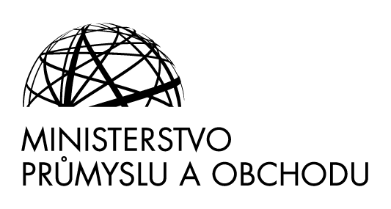 PŘEDÁVACÍ PROTOKOLČíslo jednacíDatumZpracovalLinkaÚtvarPIDIdentifikace projektuNázev projektuIdentifikaceNázev předmětuObsahDatum: Datum: Jméno předávajícího:Jméno přebírajícího:Podpis předávajícího:Podpis předávajícího:AKCEPTAČNÍ PROTOKOLČíslo jednacíDatumZpracovalLinkaÚtvarPIDIdentifikace projektuNázev projektuGarant projektuZástupce uživateleZástupce odboru informatikyZástupce Zhotovitele
(projektový manažer)